Course InformationInstructure Information Course Delivery Method Course Description Course Learning Outcomes Learning Resources Meetings and Subjects Time Table *Includes: lecture, flipped Class, project based learning, problem solving based learning, collaboration learning.  Course Contributing to Learner Skill Development Assessment Methods and Grade Distribution                    * Include: quizzes, in-class and out of class assignment, presentations, reports,                      videotaped assignment, group or individual project.Alignment of Course Outcomes with Learning and Assessment Methods   *Include: lecture, flipped class, project based learning, problem solving based learning, collaboration learning.   ** Include: quizzes, in-class and out of class assignments, presentations, reports, videotaped assignments, group or individual projects. Course PolicesProgram Learning Outcomes to be Assessed in this Course Description of Program learning Outcomes Assessment Method  Assessment Rubric of the Program Learning OutcomesApproved Date:                      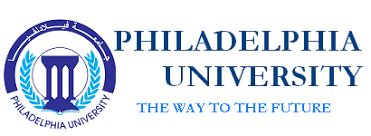 Philadelphia UniversityIssue:Faculty: BusinessCredit Hours: 3 hours Department: Business AdministrationDegree: Bachelor  Course SyllabusAcademic Year: 2021/2022Prerequisite Prerequisite Course TitleCourse TitleCourse No.   ------international businesssinternational businesss033010000Room No.Class TimeClass TimeCourse TypeCourse Type Univirsity Requirement                Fuclty Requirement 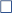  Major  Requirement               Elective             Compulsory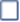  Univirsity Requirement                Fuclty Requirement  Major  Requirement               Elective             CompulsoryE-mailOffice HoursPhone No.Office No.Namemar_ahmed@philadelphia.edu.joSunday and Tuesday 1:30-2:30 pm32407Dr. Marwa Ahmed     Blended               Online                   Physical      Blended               Online                   Physical      Blended               Online                   Physical      Blended               Online                   Physical Learning ModelLearning ModelLearning ModelLearning ModelPhysicalAsynchronousSynchronousPercentage70%--30%PercentageThis course serves as an introduction to the discipline of management. It is designed to integrate the accepted theories in the area with real-world applications to provide students with the basic knowledge and skills needed for managing others. This course begins with a discussion of the current issues in management and then proceeds to cover the traditional functions of management: planning, organizing, leading, and controlling. Lecture and class assignments given in the course are intended to help students understand the needs of modern public and private organizations, including emerging national and international trends.Corresponding Program Outcomes  OutcomeNumberKnowledge Knowledge Knowledge Kp1Describe the functions, roles, and skills of managers K1Kp1Explain the various theories in the classical approach K2Kp1Classify decisions and decision-making styles K3Kp4Specify the constraints and challenges facing managers in today’s external environmentK4Kp2Describe the key elements in organizational design   K5Kp1Define leader and leadershipK6Skills Skills Skills Sp1Communicating effectively in all forms, written, visual and oral, for operating efficiently in the business environment.S1Sp2Eemploy digital skills, using different software applications to visually present information and data concisely.S2Sp3Apply critical thinking skills in decision-making and solving individual, business, and community-related problems.S3CompetenciesCompetenciesCompetenciesCp3Perform effectively on teamwork and display interpersonal skills in applying the management concepts and principles.C1International Business: The Challenges of Globalization. (2019).) PearsonCourse Textbook  الادارة الدولية / لبنان الشامي/2007أسس الادارة الدولية: مدخل استراتيجي لوظائفها الادارية/ربابعة, غازيالزعبي, خالد يوسف/2019/pearsonSupporting Referenceswww.ebsco.comhttp://library.philadelphia.edu.jo/ST_EN.htmhttps://bit.ly/3vblsIH (APA7 Referencing)Supporting Websites     Classroom        laboratory       Learning Platform         Other  Teaching Environment                                             Learning MaterialTaskLearning Method*TopicWeekSyllabusIntroduce the instructorMeet studentsClass ground rulesSyllabus introductionOrientationCourse introduction1Chapter 1Research Article.Read chapterDiscussionsVideo Homework 1LectureCollaborative learningManager in the workplace:What is management? Who managers are and where they work?2Chapter 1Research Article.Read chapterMoc-prsentationPeer reviewLectureFlipped classManager in the workplace:The importance of managers in workplaceFunctions, roles, and skills of managers.3Chapter 1.aRead chapterGroup DiscussionLectureCollaborative learning Management HistoryTheories in the classical approach.4Chapter 1.aRead chapterDiscussionMind mapping and BrainstormingLectureProblem solving based learning.Management HistoryThe development and uses of behavioral approach.Quantitative approach5Chapter 2Read chapterDiscussionMind mapping and BrainstormingLectureProblem solving based learning. Making Decisions:What is decision?Decision-making process.Decision-Making Styles6Chapter 2Read chapterGroup DiscussionOne minute paperLectureCollaborative learningMaking Decisions:Approaches of decision-makingTypes of Decisions7Chapter 2Read chapterMind mapping and BrainstormingLectureProblem solving basedMaking Decisions:Decision-Making Biases and ErrorsCutting-edge approaches for improving decision making.8.aMid-term ExamMid-term ExamMid-term ExamMid-term Exam8.bChapter 3Students’ researchRead chapterMoc-prsentationPeer reviewFlipped classInfluence of the External Environment and the Organization’s Culture:Constraints and challenges facing managers9Chapter 3Media ContentRead chapterDiscussionsVideoLectureCollaborative learningInfluence of the External Environment and the Organization’s Culture:Organizational CultureCharacteristics and importance of organizational culture10Chapter 11Read chapterDiscussionOne minute paperLectureCollaborative learningDesigning Organizational Structure:Key elements in organizational designMechanistic and organic structures11Chapter 11Research ArticleMedia ContentRead chapterDiscussionVideoHomework 2LectureCollaborative learningDesigning Organizational Structure:StructuresVirtual organizationCompressed workweeks, flextime, job sharing12Chapter 17Students’ researchRead chapterMoc-prsentationPeer reviewLectureFlipped classBeing an Effective Leader:Leader and leadershipContingency theories of leadership13Chapter 17Read chapterMind mapping and BrainstormingLectureProblem solving basedBeing an Effective Leader:Contemporary views of leadership14Students’ researchPresentationsProject based learningGroup Presentation15Final ExamFinal ExamFinal ExamFinal Exam16Using Technology Students will use several offline software (i.e Microsoft Office) or online software (i.e Prezi and Google Slides) to deliver their presentations.  Students will use the internet search engines to capture needed data and information to perform their assignments.Students will use the electronic email for submitting the required documents.Communication Skills Students will develop their verbal and nonverbal communication skills by participating in classroom activities, group work, and presentations.Students will use creative and critical thinking while participating in classroom discussions, solving issues, and performing various assignments.Application of Concept Learnt Students will reflect on the acquired knowledge of management concepts, principles, and models using adult learning methods (i.e Experiential and project-based learning)Course Outcomes to be AssessedAssessment Time(Week No.)GradeAssessment MethodsK1, K2, K3
S38th week30 %Mid Term ExamS1, S2C1Continuous30 %Term Works*K4, K5, K6S316th week40 %Final Exam100%TotalAssessment Method**  Learning Method*Learning OutcomesNumber    Knowledge   Knowledge   Knowledge   KnowledgeExamIn-class ActivitiesPresentationAssignmentLectureCollaborative learningFlipped classDescribe the functions, roles, and skills of managersK1ExamIn-class ActivitiesLectureCollaborative learningProblem solving based learning.Explain the various theories in the classical approachK2ExamIn-class ActivitiesLectureCollaborative learningProblem solving based learning.Classify decisions and decision-making styles K3ExamPresentationIn-class ActivitiesLectureCollaborative learningFlipped classSpecify the constraints and challenges facing managers in today’s external environmentK4ExamIn-class ActivitiesAssignmentLectureCollaborative learningDescribe the key elements in organizational design  K5ExamIn-class ActivitiesPresentationLectureProblem solving basedFlipped classDefine leader and leadershipK6     Skills      Skills      Skills      Skills ExamIn-class activitiesPresentationGroup AssignmentCollaborative learningProject based learningCommunicating effectively in all forms, written, visual and oral, for operating efficiently in the business environment.S1In-class activitiesPresentationGroup AssignmentCollaborative learningProject based learningEemploy digital skills, using different software applications to visually present information and data concisely.S2In-class activitiesIndividual and group assignmentCollaborative learningProblem solving based learning.Apply critical thinking skills in decision-making and solving individual, business, and community-related problems.S3      Competencies      Competencies      Competencies      CompetenciesIn-class activitiesPresentationGroup Assignment Flipped classProject based learningPerform effectively on teamwork and display interpersonal skills in applying the management concepts and principles.C1 Policy RequirementsPolicyThe minimum pass for the course is (50%) and the minimum final mark is (35%).Passing GradeAnyone absent from a declared semester exam without a sick or compulsive excuse accepted by the dean of the college that proposes the course, a zero mark shall be placed on that exam and calculated in his final mark.Anyone absent from a declared semester exam with a sick or compulsive excuse accepted by the dean of the college that proposes the course must submit proof of his excuse within a week from the date of the excuse’s disappearance, and in this case, the subject teacher must hold a compensation exam for the student.Anyone absent from a final exam with a sick excuse or a compulsive excuse accepted by the dean of the college that proposes the material must submit proof of his excuse within three days from the date of holding that exam.Missing ExamsThe student is not allowed to be absent more than (15%) of the total hours prescribed for the course, which equates to six lecture days (n t) and seven lectures (days). If the student misses more than (15%) of the total hours prescribed for the course without a satisfactory or compulsive excuse accepted by the dean of the faculty, he is prohibited from taking the final exam and his result in that subject is considered (zero), but if the absence is due to illness or a compulsive excuse accepted by the dean of the college that The article is introduced, it is considered withdrawn from that article, and the provisions of withdrawal shall apply to it.AttendancePhiladelphia University pays special attention to the issue of academic integrity, and the penalties stipulated in the university's instructions are applied to those who are proven to have committed an act that violates academic integrity, such as cheating, plagiarism (academic theft), collusion, intellectual property rights.Academic IntegrityTargeted Performance levelAssessment MethodCourse TitleLearning OutcomeNumberDetailed Description of AssessmentNumber